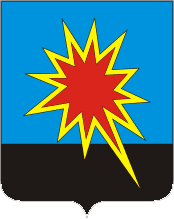 КЕМЕРОВСКАЯ ОБЛАСТЬКАЛТАНСКИЙ ГОРОДСКОЙ ОКРУГАДМИНИСТРАЦИЯ КАЛТАНСКОГО ГОРОДСКОГО ОКРУГАРАСПОРЯЖЕНИЕОт  13.05.2019г.  № 820-рОб утверждении отчета об исполнении муниципального задания на оказание муниципальных услуг (работ) Муниципального автономного учреждения «Бизнес-инкубатор Калтанского городского округа» В соответствии с Постановлением администрации Калтанского городского округа от 05.08.2016г. №187-п «Об утверждении Порядка формирования и финансового обеспечения выполнения муниципального задания на оказание муниципальных услуг (выполнение работ)»:Утвердить отчет об исполнении муниципального задания на оказание муниципальных услуг (работ) Муниципального автономного учреждения «Бизнес-инкубатор Калтанского городского округа»  за 2018 год согласно приложению №1.Начальнику отдела организационной и кадровой работы администрации Калтанского городского округа (Верещагина Т. А.) обеспечить размещение настоящего распоряжения на официальном сайте администрации Калтанского городского округа.Настоящее распоряжение вступает в силу со дня его подписания.Контроль за исполнением распоряжения возложить на заместителя главы Калтанского городского округа по экономике (А. И. Горшкова).Глава Калтанскогогородского округа					                     И.Ф. Голдинов     								      Приложение № 1к распоряжению администрацииКалтанского городского округаОт 13.05.2019г. №820-рОТЧЕТ О ВЫПОЛНЕНИИна 2018 год и на плановый период 2019 и 2020 годовот "12" января 2018 г.3.2.  Сведения о фактическом достижении показателей, характеризующих объем муниципальной услуги:4.  Нормативные  правовые  акты, устанавливающие размер платы (цену, тариф) либо порядок ее (его) установления:5. Порядок оказания муниципальной услуги5.1.    Нормативные    правовые   акты,   регулирующие   порядок   оказания муниципальной услуги- Федеральный закон от 24.07.2007 №209 «О развитии малого и среднего предпринимательства в РФ»;- Соглашение № Г-И от 22.07.2010 "О предоставлении из  бюджета Кемеровской области Бюджету муниципального образования г. Калтан субсидии на со финансирование мероприятия городской целевой программы "Поддержка и развитие малого и среднего предпринимательства" на 2008-2011 гг";- Соглашение № 9-И от 29.11.2010 "О предоставлении из бюджета Кемеровской области бюджету муниципального образования г. Калтан субсидии на со финансирование мероприятия городской целевой программы "Поддержка и развитие малого и среднего предпринимательства" на 2008-2011 гг";- Распоряжение Администрация Муниципального образования - город Калтан от 05.11.2009 № 1239 -р "О создании Муниципального автономного учреждения "Центр поддержки предпринимательства г. Калтан";- Распоряжение Администрация Калтанского городского округа от 13.05.2011  851-р  "Об изменении типа учреждения Муниципального автономного учреждения "Центр поддержки предпринимательства г.Калтан" на Муниципальное бюджетное учреждение "Калтанский центр поддержки предпринимательства";- Постановление администрации Калтанского городского округа от 30.09.2013 № 339-п «Об утверждении муниципальной программы «Поддержка и развитие малого и среднего предпринимательства Калтанского городского округа» на 2014-2021 годы»5.2.  Порядок  информирования  потенциальных  потребителей  муниципальной услуги:5.3. Основания для досрочного прекращения выполнения муниципального задания5.4. Порядок контроля за выполнением муниципального задания5.5. Сведения о фактическом достижении показателей, характеризующих финансовое обеспечение выполнения муниципального заданияПоказатели объема на выполнение муниципального задания, рублей                                                   МУНИЦИПАЛЬНОГО ЗАДАНИЯ N <1>КодыНаименование муниципального учреждения (обособленного подразделения) Муниципальное автономное учреждение «Бизнес-инкубатор Калтанского городского округа»Форма поОКУД0506001Форма поОКУД0506001ДатаВиды деятельности муниципального учреждения (обособленного подразделения)Аренда и управление собственным или арендованным нежилым недвижимым имуществом по сводному рееструДеятельность в области праваДеятельность по оказанию услуг в области бухгалтерского учетаКонсультирование по вопросам коммерческой деятельности и управления предприятиемпо сводному рееструПо ОКВЭД68.20.2По ОКВЭД69.1069.20.270.22Вид муниципального учреждения АвтономноеПо ОКВЭДПо ОКВЭДУникальный номер по базовому (отраслевому перечню)Уникальный номер по базовому (отраслевому перечню)1.Наименование муниципальной услуги:  Предоставление консультационной и информационной поддержки субъектам малого и среднего предпринимательства (информирование).1.Наименование муниципальной услуги:  Предоставление консультационной и информационной поддержки субъектам малого и среднего предпринимательства (информирование).1.Наименование муниципальной услуги:  Предоставление консультационной и информационной поддержки субъектам малого и среднего предпринимательства (информирование).1.Наименование муниципальной услуги:  Предоставление консультационной и информационной поддержки субъектам малого и среднего предпринимательства (информирование).1.Наименование муниципальной услуги:  Предоставление консультационной и информационной поддержки субъектам малого и среднего предпринимательства (информирование).1.Наименование муниципальной услуги:  Предоставление консультационной и информационной поддержки субъектам малого и среднего предпринимательства (информирование).1.Наименование муниципальной услуги:  Предоставление консультационной и информационной поддержки субъектам малого и среднего предпринимательства (информирование).1.Наименование муниципальной услуги:  Предоставление консультационной и информационной поддержки субъектам малого и среднего предпринимательства (информирование).1.Наименование муниципальной услуги:  Предоставление консультационной и информационной поддержки субъектам малого и среднего предпринимательства (информирование).Уникальный номер по базовому (отраслевому перечню)Уникальный номер по базовому (отраслевому перечню)2. Категории потребителей муниципальной услуги:Государственный орган, организации инфраструктуры поддержки субъектов малого и среднего предпринимательства, социально -ориентированные некоммерческие организации, субъекты женского предпринимательства, субъекты инновационной деятельности, субъекты малого предпринимательства, субъекты малого предпринимательства существующие деятельность менее 3 лет, субъекты молодежного предпринимательства, субъекты социального предпринимательства, субъекты среднего предпринимательства, участники инновационных территориальных кластеров, физические лица, юридические лица .2. Категории потребителей муниципальной услуги:Государственный орган, организации инфраструктуры поддержки субъектов малого и среднего предпринимательства, социально -ориентированные некоммерческие организации, субъекты женского предпринимательства, субъекты инновационной деятельности, субъекты малого предпринимательства, субъекты малого предпринимательства существующие деятельность менее 3 лет, субъекты молодежного предпринимательства, субъекты социального предпринимательства, субъекты среднего предпринимательства, участники инновационных территориальных кластеров, физические лица, юридические лица .2. Категории потребителей муниципальной услуги:Государственный орган, организации инфраструктуры поддержки субъектов малого и среднего предпринимательства, социально -ориентированные некоммерческие организации, субъекты женского предпринимательства, субъекты инновационной деятельности, субъекты малого предпринимательства, субъекты малого предпринимательства существующие деятельность менее 3 лет, субъекты молодежного предпринимательства, субъекты социального предпринимательства, субъекты среднего предпринимательства, участники инновационных территориальных кластеров, физические лица, юридические лица .2. Категории потребителей муниципальной услуги:Государственный орган, организации инфраструктуры поддержки субъектов малого и среднего предпринимательства, социально -ориентированные некоммерческие организации, субъекты женского предпринимательства, субъекты инновационной деятельности, субъекты малого предпринимательства, субъекты малого предпринимательства существующие деятельность менее 3 лет, субъекты молодежного предпринимательства, субъекты социального предпринимательства, субъекты среднего предпринимательства, участники инновационных территориальных кластеров, физические лица, юридические лица .2. Категории потребителей муниципальной услуги:Государственный орган, организации инфраструктуры поддержки субъектов малого и среднего предпринимательства, социально -ориентированные некоммерческие организации, субъекты женского предпринимательства, субъекты инновационной деятельности, субъекты малого предпринимательства, субъекты малого предпринимательства существующие деятельность менее 3 лет, субъекты молодежного предпринимательства, субъекты социального предпринимательства, субъекты среднего предпринимательства, участники инновационных территориальных кластеров, физические лица, юридические лица .2. Категории потребителей муниципальной услуги:Государственный орган, организации инфраструктуры поддержки субъектов малого и среднего предпринимательства, социально -ориентированные некоммерческие организации, субъекты женского предпринимательства, субъекты инновационной деятельности, субъекты малого предпринимательства, субъекты малого предпринимательства существующие деятельность менее 3 лет, субъекты молодежного предпринимательства, субъекты социального предпринимательства, субъекты среднего предпринимательства, участники инновационных территориальных кластеров, физические лица, юридические лица .2. Категории потребителей муниципальной услуги:Государственный орган, организации инфраструктуры поддержки субъектов малого и среднего предпринимательства, социально -ориентированные некоммерческие организации, субъекты женского предпринимательства, субъекты инновационной деятельности, субъекты малого предпринимательства, субъекты малого предпринимательства существующие деятельность менее 3 лет, субъекты молодежного предпринимательства, субъекты социального предпринимательства, субъекты среднего предпринимательства, участники инновационных территориальных кластеров, физические лица, юридические лица .2. Категории потребителей муниципальной услуги:Государственный орган, организации инфраструктуры поддержки субъектов малого и среднего предпринимательства, социально -ориентированные некоммерческие организации, субъекты женского предпринимательства, субъекты инновационной деятельности, субъекты малого предпринимательства, субъекты малого предпринимательства существующие деятельность менее 3 лет, субъекты молодежного предпринимательства, субъекты социального предпринимательства, субъекты среднего предпринимательства, участники инновационных территориальных кластеров, физические лица, юридические лица .2. Категории потребителей муниципальной услуги:Государственный орган, организации инфраструктуры поддержки субъектов малого и среднего предпринимательства, социально -ориентированные некоммерческие организации, субъекты женского предпринимательства, субъекты инновационной деятельности, субъекты малого предпринимательства, субъекты малого предпринимательства существующие деятельность менее 3 лет, субъекты молодежного предпринимательства, субъекты социального предпринимательства, субъекты среднего предпринимательства, участники инновационных территориальных кластеров, физические лица, юридические лица .Уникальный номер по базовому (отраслевому перечню)Уникальный номер по базовому (отраслевому перечню)3. Сведения о фактическом достижении показателей, характеризующих объем и (или) качество муниципальной услуги:3. Сведения о фактическом достижении показателей, характеризующих объем и (или) качество муниципальной услуги:3. Сведения о фактическом достижении показателей, характеризующих объем и (или) качество муниципальной услуги:3. Сведения о фактическом достижении показателей, характеризующих объем и (или) качество муниципальной услуги:3. Сведения о фактическом достижении показателей, характеризующих объем и (или) качество муниципальной услуги:3. Сведения о фактическом достижении показателей, характеризующих объем и (или) качество муниципальной услуги:3. Сведения о фактическом достижении показателей, характеризующих объем и (или) качество муниципальной услуги:3. Сведения о фактическом достижении показателей, характеризующих объем и (или) качество муниципальной услуги:3. Сведения о фактическом достижении показателей, характеризующих объем и (или) качество муниципальной услуги:3. Сведения о фактическом достижении показателей, характеризующих объем и (или) качество муниципальной услуги:3. Сведения о фактическом достижении показателей, характеризующих объем и (или) качество муниципальной услуги:3. Сведения о фактическом достижении показателей, характеризующих объем и (или) качество муниципальной услуги:3. Сведения о фактическом достижении показателей, характеризующих объем и (или) качество муниципальной услуги:3. Сведения о фактическом достижении показателей, характеризующих объем и (или) качество муниципальной услуги:3.1 Сведения   о фактическом достижении показателей, характеризующихкачество муниципальной услуги:3.1 Сведения   о фактическом достижении показателей, характеризующихкачество муниципальной услуги:3.1 Сведения   о фактическом достижении показателей, характеризующихкачество муниципальной услуги:3.1 Сведения   о фактическом достижении показателей, характеризующихкачество муниципальной услуги:3.1 Сведения   о фактическом достижении показателей, характеризующихкачество муниципальной услуги:3.1 Сведения   о фактическом достижении показателей, характеризующихкачество муниципальной услуги:3.1 Сведения   о фактическом достижении показателей, характеризующихкачество муниципальной услуги:3.1 Сведения   о фактическом достижении показателей, характеризующихкачество муниципальной услуги:3.1 Сведения   о фактическом достижении показателей, характеризующихкачество муниципальной услуги:3.1 Сведения   о фактическом достижении показателей, характеризующихкачество муниципальной услуги:3.1 Сведения   о фактическом достижении показателей, характеризующихкачество муниципальной услуги:3.1 Сведения   о фактическом достижении показателей, характеризующихкачество муниципальной услуги:3.1 Сведения   о фактическом достижении показателей, характеризующихкачество муниципальной услуги:3.1 Сведения   о фактическом достижении показателей, характеризующихкачество муниципальной услуги:Уникальный номер реестровой записиПоказатель, характеризующий содержание муниципальной услугиПоказатель, характеризующий условия (формы) оказания муниципальной услугиПоказатель качества муниципальной услугиПоказатель качества муниципальной услугиПоказатель качества муниципальной услугиПоказатель качества муниципальной услугиПоказатель качества муниципальной услугиПоказатель качества муниципальной услугиПоказатель качества муниципальной услугиПоказатель качества муниципальной услугиПоказатель качества муниципальной услугиПоказатель качества муниципальной услугиПоказатель качества муниципальной услугиУникальный номер реестровой записиПоказатель, характеризующий содержание муниципальной услугиПоказатель, характеризующий условия (формы) оказания муниципальной услугинаименование показателяединица измерения по ОКЕИединица измерения по ОКЕИутверждено в муниципальном задании на 2018 годисполнено на отчетную датуисполнено на отчетную датудопустимое (возможное) отклонениедопустимое (возможное) отклонениеотклонение, превышающее допустимое (возможное) значениепричина отклоненияпричина отклоненияУникальный номер реестровой записиПоказатель, характеризующий содержание муниципальной услугиПоказатель, характеризующий условия (формы) оказания муниципальной услугинаименование показателянаименованиекодутверждено в муниципальном задании на 2018 годисполнено на отчетную датуисполнено на отчетную датудопустимое (возможное) отклонениедопустимое (возможное) отклонениеотклонение, превышающее допустимое (возможное) значениепричина отклоненияпричина отклонения12345678899101111ИнформированиеПредоставление информационной и консультационной поддержки субъектам малого и среднего предпринимательстваИндекс удовлетворенности получаемой услугипроцент74410010010010100Уникальный номер реестровой записиПоказатель, характеризующий содержание муниципальной услугиПоказатель, характеризующий условия (формы)оказания муниципальной услугиПоказатель объема муниципальной услугиПоказатель объема муниципальной услугиПоказатель объема муниципальной услугиПоказатель объема муниципальной услугиПоказатель объема муниципальной услугиПоказатель объема муниципальной услугиПоказатель объема муниципальной услугиПоказатель объема муниципальной услугиСредний размер платы (цена, тариф)Уникальный номер реестровой записиПоказатель, характеризующий содержание муниципальной услугиПоказатель, характеризующий условия (формы)оказания муниципальной услугинаименование показателяединица измерения по ОКЕИединица измерения по ОКЕИутверждено вмуниципальном задании на 2018 годисполнено на отчетную датудопустимое (возможное) отклонениеотклонение, превышающее допустимое (возможное) значениепричина отклоненияСредний размер платы (цена, тариф)Уникальный номер реестровой записиПоказатель, характеризующий содержание муниципальной услугиПоказатель, характеризующий условия (формы)оказания муниципальной услугинаименование показателянаименованиекодутверждено вмуниципальном задании на 2018 годисполнено на отчетную датудопустимое (возможное) отклонениеотклонение, превышающее допустимое (возможное) значениепричина отклоненияСредний размер платы (цена, тариф)123789101112131415Предоставление информационной и консультационной поддержки субъектам малого и среднего предпринимательстваИнформированиеСубъекты МСПединица3849509501001810,84Нормативный правовой актНормативный правовой актНормативный правовой актНормативный правовой актНормативный правовой актпринявший органдатаномернаименование1Постановление Правительства РФ27.02.2009178«О распределении и предоставлении субсидий из Федерального Бюджета Бюджетам Субъектов Российской Федерации на государственную поддержку малого и среднего предпринимательства включая крестьянские (фермерские) хозяйства»2Федеральный закон24.07.2007209«О развитии малого и среднего предпринимательства в Российской Федерации»Способ информированияСостав размещаемой информацииЧастота обновления информации123Информирование при личном обращенииНеобходимые разъяснения об оказываемой услуге предоставляются потребителям услуги сотрудниками автономного учрежденияПо мере обращенияПо телефонуСотрудники автономного учреждения, в случае обращения потребителей услуги, по телефону подробно предоставляют необходимые разъяснения об оказываемой услуге.По мере обращенияГазета «Калтанский Вестник»ОбъявленияПо мере необходимостиТелевидение «Проспект»Бегущая строка, объявленияПо мере необходимостиОфициальный сайт АдминистрацииОбъявленияПо мере необходимостиОснование для прекращенияОснование для прекращенияПункт, часть, статья и реквизиты нормативного правового акта1.Реорганизация учрежденияП. 9.2 Устав Муниципального автономного учреждения «Бизнес-инкубатор Калтанского городского округа»2.Ликвидация учрежденияП. 9.2 Устав Муниципального автономного учреждения «Бизнес-инкубатор Калтанского городского округа»Форма контроляПериодичностьОрганы местного самоуправления, осуществляющие контроль за выполнением муниципального задания123Плановый1 раз в годАдминистрация Калтанского городского округаОперативныйНе чаще 1 раза в месяцАдминистрация Калтанского городского округаНаименованиеутверждено вмуниципальном задании на 2018 годисполнено на отчетную датудопустимое (возможное) отклонениеотклонение, превышающее допустимое (возможное) значениепричина отклонения1234Предоставление информационной и консультационной  поддержки субъектам малого и среднего предпринимательства (информирование)2 568,72 568,700